ROMÂNIA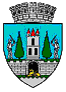 JUDEŢUL SATU MARECONSILIUL LOCALMUNICIPIUL SATU MARENr. 34.897/07.06.2024									PROIECTHOTĂRÂREA .............../............06.2024privind aprobarea SF cu elemente de DALI și a indicatorilor tehnico-economici la obiectivul de investiţie ,,Modernizarea pistei de bicicliști pod Golescu și construirea unui pasaj suprateran pentru pietoni și bicicliști în intersecția Crinul”Consiliul Local al Municipiului Satu Mare,Analizând proiectul de hotărâre înregistrat sub nr. …………………….., referatul de aprobare al Primarului Municipiului Satu Mare, înregistrat sub nr. 34.898/07.06.2024, în calitate de inițiator,  raportul de specialitate comun al Biroului Consultanță Tehnică şi Supervizare Lucrări şi al Direcției Economice, înregistrat sub nr. 34.899/07.06.2024 și avizele comisiilor de specialitate ale Consiliului Local Satu Mare,Având în vedere procesul verbal al comisiei tehnico-economice cu nr. 34.766/06.06.2024,Ţinând seama de prevederile: art. 41, art. 44 aliniat (1) din Legea 273 din 29 iunie 2006 privind Finanțele Publice Locale, cu referire la cheltuielile de investiții şi documentațiile tehnico – economice, cu modificările şi completările ulterioare, Luând în considerare prevederile HG 907/2016, cu modificările şi completările ulterioare, privind aprobarea conținutului-cadru al documentației tehnico-economice aferente investițiilor publice, precum și a structurii și metodologiei de elaborare a devizului general pentru obiective de investiții,În baza prevederilor art. 129 alin. (2) lit. b) coroborat cu prevederile alin. (4) lit. a) şi lit. e) din O.U.G. nr. 57/2019 privind Codul administrativ, cu modificările și completările ulterioare, Ţinând seama de prevederile Legii nr. 24/2000 privind normele de tehnică legislativă pentru elaborarea actelor normative, republicată, cu modificările şi completările ulterioare,În temeiul prevederilor art. 139 alin. (3) lit. d) și g), art. 196 alin. (1) lit. a) din O.U.G. nr. 57/2019 privind Codul administrativ, cu modificările și completările ulterioareAdoptă prezenta,      	  				      H O T Ă R Â R E:Art. 1. (1) Se aprobă SF cu elemente de DALI la obiectivul de investiţie: ,,Modernizarea pistei de bicicliști pod Golescu și construirea unui pasaj suprateran pentru pietoni și bicicliști în intersecția Crinul”, conform anexei 1,  indicatorii tehnico-economici, conform anexei 2 și descrierea sumară a investiției, conform anexei 3.  (2) Anexele 1, 2 și 3 fac parte integrantă din prezenta hotărâre.Art. 2.  Hotărârea Consiliului Local Satu Mare cu nr. 100/12.04.2024 se abrogă.Art. 3. Cu ducerea la îndeplinire a prezentei hotărâri se încredințează Primarul Municipiului  Satu Mare şi serviciile de specialitate.Art. 4. Prezenta hotărâre se comunică, prin intermediul Secretarului General al Municipiului Satu Mare, în termenul prevăzut de lege, Primarului Municipiului Satu Mare, Instituției Prefectului-Judeţul Satu Mare, Directorului Executiv al Direcției Economice și Biroului C.T.S.L.INIŢIATOR PROIECT 					  	 Primar,				    	   Kereskényi Gábor										 AVIZATSECRETAR GENERAL,              Mihaela Maria RacolțaAnexa nr. 1 la HCL nr............/.........06.2024Obiectiv de investiție:  ,,Modernizarea pistei de bicicliști pod Golescu și construirea unui pasaj suprateran pentru pietoni și bicicliști în intersecția Crinul”OPIS SF cu elemente de DALI:Director SF+DALI SCANAT, 01. Subdirector SF+DALI partea scrisă: 			pag. 1-25Director SF+DALI SCANAT, 02. Subdirector SF+DALI, partea desenata:		pag. 1-18Director SF+DALI SCANAT, 03. Subdirector studiu geo: 					pag. 1-21Director SF+DALI SCANAT, 04. Subdirector Expertiza tehnică:  			pag. 1-14Director SF+DALI SCANAT, 05 Fișier PV CTE:						pag. 1-5 Director SF+DALI SCANAT, 06. Deviz general						pag. 1-	2Director SF+DALI SCANAT, 07. Devize pe obiect						pag. 1 - 3			Anexa nr. 2 la HCL nr............/..........06.2024Obiectiv de investiție:  ,,Modernizarea pistei de bicicliști pod Golescu și construirea unui pasaj suprateran pentru pietoni și bicicliști în intersecția Crinul”INDICATORI TEHNICO-ECONOMICI PROPUȘI PRIN PROIECT :    Valoarea totală a investiției:	74.682.049,48  lei inclusiv TVA, din care:    Construcții-Montaj:		46.927.514,17    lei inclusiv TVADurata de realizare a investiției: 17 luni.5 luni pentru realizarea și aprobarea proiectului tehnic,12 luni execuție lucrări,Anexa 3 la HCL nr. ........../.............06.2024Obiectiv de investiție:  ,,Modernizarea pistei de bicicliști pod Golescu și construirea unui pasaj suprateran pentru pietoni și bicicliști în intersecția Crinul”Descrierea sumara a investiției propuse a fi realizată prin proiect cu detalierea indicatorilor tehnico-economici și a valorilor acestoraNECESITATEA ȘI OPORTUNITATEA PROMOVĂRII INVESTIȚIEIPrimăria municipiului Satu Mare intenționează să execute un pasaj suprateran pentru pietoni și bicicliști  în municipiul Satu Mare în intersecția de la Crinul, în vederea regândirii traficului pietonal și velo, fluidizării circulației auto, având ca scop reducerea emisiilor de dioxid de carbon și implicit a creșterii calității aerului și a vieții în această zonă extrem de importantă și reprezentativă pentru municipiul Satu Mare.Amplasamentul din zona studiată, este la această dată sufocat de traficul auto ce se desfășoară anevoios în special în intersecția Crinul, iar prin reamplasarea  trecerilor de pietoni în urma executării sensului giratoriu din cadrul intersecției, practic s-a îngreunat traficul pietonal și velo. Având în vedere faptul că la această dată traficul pietonal și velo este anevoios, neexistând posibilitatea asigurării continuităţii pistelor pietonale și velo existente de pe strada Careiului pe, respectiv de pe podul Golescu pe trotuarele și pistele de bicicliști malul drept al râului Someș, se impune construirea unui pasaj pietonal și velo peste intersecția Crinul astfel încât să se asigure continuitatea trotuarelor și a pistelor de bicicliști existente în zonă.Prin executarea pasajului suprateran pietonal și velo, pe lângă asigurarea unui trafic auto fluent și punerea în siguranță a traficului pietonal și velo, s-ar contribui la reducerea noxelor emise în intersecția Crinul, fapt care ar duce automat la creșterea calității aerului și a calității vieții cetățenilor din zonă.ANALIZA SOLUȚIEI TEHNICE PROPUSEPasajul suprateranPasajul suprateran se propune prin realizarea unei compoziții de platforme concentrice, cu o simetrie axata, cu structura metalica. Platformele vizează tipurile de utilizatori propuși (pietoni/cicliști) si sunt conectate cu spațiul public median propus, unde pot avea acces cicliștii ce doresc a tranzita zona. Platforma va fi dotata cu lifturi ce deservesc accesul si tranzitul persoanelor cu dizabilităţi, din toate punctele orientative ale intersecției.Se propune inserția spatiilor înverzite intr-un procent ridicat de ocupare, cu vegetație adaptata condițiilor climatice specifice zonei in vederea oxigenării mediului înconjurător, ţinând cont de parametri ridicați de poluare in zona studiata, cu flux intens de trafic auto.Se va efectua un sistem de iluminat al pasajului cu tehnologii noi, eficiente energetic cu sisteme de iluminat alimentate cu panouri solare si se va asigura scurgerea apelor pluviale.Se va realiza modernizarea, extinderea si eficientizarea energetica a sistemului de iluminat public aferent zonei cu sisteme de iluminat cu panouri led.	Se propune realizarea fluxurilor raportate la toți participanții la trafic in zona studiata astfel: compoziția de platforme este la aceeași cota de nivel (5,00m) fata de cota carosabilului, iar aceasta este formata din cercuri concentrice cu inserție de platforme cu diferite diametre (inel exterior -66 m diametru- platforma centrala -14m diametru) ce reprezintă noi zone pietonale, înverzite cu o gama diversificata de arbuști de talie medie si mica, cu alei pietonale pavate cu materiale calde tip Deck, rezistente la umiditate crescuta, îngheţ, canicula; piatra finisata, pardoseli exterioare cauciucate, vopsite electrostatic, antiderapante. 	Fluxurile de participanți la trafic sunt delimitate prin tipul de folosință implementat: pista cicliști cu dublu sens, având o lățime degajata de 2.5 m, adiacenta aleii pietonale principale cu lățimea de 3,5 m (aprox.5 fluxuri),  destinate utilizatorului pietonal. In urma spaţiului public propus se realizează legătura acestuia cu fluxurile principale de tranzit ale sensului giratoriu prin traseele mediane intermediare cu fluxuri de 1.5 m lățime pe aleile circulabile bordate cu inserții de zona verde/florala.Inel centralInfrastructurile sunt realizate prin fundare directa din masive de beton C30/37. Fundația care se regăsește in mijlocul sensului giratoriu este sub forma circulara având diametru de 14.32 m si o înălțime de 2 m care susține 5 stâlpi dreptunghiulari cu 2.0 m x 2.0 m x 5.0 m care sunt rigidizați la partea superioara cu profile HEA1000 pe ultimii 2 m pentru a putea realiza legătura prin sudura de partea inferioara a tablierului de metal. Tot pentru susținerea suprastructurii se vor monta un număr de patru puncte de sprijin realizate pe fundații directe realizate din b.a. având dimensiunile 2.0 m x 2.5 m x 7.0 m  care vor susține un număr de 14 stâlpi din b.a armați pe ultimi 2 m cu profil HEA 900 pentru a putea realiza sudura cu partea inferioara a tablierului suprastructurii. Rampe de acces pasaj suprateran, piste de bicicliști si persoane cu dizabilităţiPentru a se face tranziția dintr-o parte spre cealaltă a intersecției se vor realiza un număr de 4 piste de bicicliști si pentru persoane cu dizabilităţi a căror infrastructuri sunt realizate din fundații directe din b.a. C30/37 cu dimensiunile 0.80 m  x 2.00 m x (2.00…3.05) m care susțin un număr de 40 de stâlpi cu înălțimi diferite intre 1.44 m…4.77 m realizați din b.a. C30/37 care sunt rigidizați pe ultimi 2 m cu profile HEA 260 pentru a putea face legătura intre partea inferioara a suprastructurii prin realizarea unui cordon de sudura între pofilele HEA si tablier.  Lungimea pistelor sunt variabile intre 50.32 m si 51.37 m. Pentru a asigura buna desfășurare a traficului pietonal si pentru a conferi siguranța participanților la marginea rampelor se vor monta parapeți pietonali. Calea de rulare va fi realizata din asfalt rugos  BA8 conform normativelor in vigoare.  Pentru scurgerea apelor de pe piste se vor monta elemente de scurgere a apelor meteorice pentru a nu crea in viitor defecte in suprastructura. Pentru a realiza trecerea intre capătul pistei si suprastructura centrala se vor monta rosturi de dilatare.Rampe de acces pasaj pietoni	Pentru a se face tranziția dintr-o parte spre cealaltă a intersecției se vor realiza un număr de 4 rampe pietonale a căror infrastructuri sunt realizate din fundații directe din b.a. C30/37 cu dimensiunile 0.80 m  x 2.00 m x (2.00…3.05) m care susțin un număr de 22 de stâlpi cu înălțimi diferite intre 1.44 m…4.77 m realizați din b.a. C30/37 care sunt rigidizați pe ultimi 2 m cu profile HEA 260 pentru a putea face legătura intre partea inferioara a suprastructurii prin realizarea unui cordon de sudura intre pofilele HEA si tablier. Lungimea pistelor sunt variabile intre 17.00 m …51.37 m. După realizarea sudurilor intre HEA si tabla aceasta se va conecta de rampa cu ajutorul unor ancore chimice pentru a realiza conectarea intre acestea si fixarea rampei prefabricate de partea superioara a infrastructurii.  Pentru a asigura buna desfășurare a traficului pietonal si pentru a conferi siguranța participanților la marginea rampelor se vor monta parapeți pietonali realizați din tabla perforata cu prindere mecanica/sudate, pe structura ușoară metalica cu o înălțime de 100 cm. Pentru a realiza trecerea intre capătul pistei si suprastructura centrala se vor monta rosturi de dilatare.Suprastructura este realizata din tabla de 50 mm care este sudata la partea inferioara de piloni de susținere de către sudori autorizați. Aceasta are un diametru de 66.06 m compusa dintr-un cerc exterior cu lățimea de 7 m cu banda destinata pentru pistele de cicliști,  alee pietonala persoane cu dizabilităţi si pietoni si partea circulara a spaţiului verde. Acestea vor fi încadrate la marginea platformei cu parapeți de protecţie. Legătura dintre cercul exterior si cel interior se va face cu ajutorul unor insule realizate din tabla de 50 mm a căror dimensiuni sunt de 14 m care sunt legate intre cele doua cercuri de către un podest metalic rigidizat cu șuruburi SIRP M28.De asemenea pentru a urca pe inelul central al pasarelei exista posibilitatea accesării cu ajutorul unor elevatoare un număr de 4 care vor realiza transportul persoanelor cu dizabilităţi la partea superioara a pasarelei, participanții la traficul pietonal fiind îndemnați a parcurge căile de acces prin rampe si scări. Incinta acestora va fi realizata cu ajutorul unor fundații directe din b.a. C30/37 cu înălțime de 1.0 m si lățime de 4.70 m care vor susține 16 stâlpi de susținere a elevatoarelor aceștia având dimensiunile 0.8 m x 0.8 m x 5.0 m.Pistele pentru bicicliști de-a lungul Podului GolescuPistele de biciclete se vor moderniza pe o lungime de aproximativ 1.200 m de la pasajul suprateran de la intersecția străzilor Careiului si bulevardul Lalelei si bulevardul Lalelei cu strada Bujorilor pe de o parte si alta a bulevardului Lalelei (inclusiv pod Golescu).Pista pentru bicicliști existentă se va freza pe o adâncime de cca 3 cm, se va reface hidroizolația existentă în zona podului Golescu, iar mai apoi se va așterne un strat din mixtură asfaltică BA8 de 3 cm grosime atât în zona pistei cât și în zona trotuarului adiacent.In zonele cu burdușiri si denivelări se propune realizarea unei structuri rutiere noi. Structura proiectată este următoarea:3 cm strat de uzură din beton asfaltic BA812 cm strat de balast stabilizat20 cm strat de fundație de balast.	In zonele in care au apărut fisuri se recomanda frezarea asfaltului daca zona afectata este mai mare de 1 m pătrat altfel se recomanda colmatarea fisurilor cu mastic bituminos.	Pe toata lungime pistei se va reface marcajul rutier in totalitate conform standardelor in vigoare. Asupra sistemului de semnalizare rutiera nu se va interveni deoarece acesta este realizat conform standardelor in vigoare.INDICATORI TEHNICO-ECONOMICI PROPUȘI PRIN PROIECT :    Valoarea totală a investiției:	74.682.049,48 lei inclusiv TVA, din care:    Construcții-Montaj:  	 46.927.514,17 lei inclusiv TVADURATA DE REALIZARE A  INVESTIȚIEI: 	17 luni 	din care:	5 luni proiectare			12 luni execuțieFinanțarea obiectivului de investiție: bugetul de venituri și cheltuieli al Municipiului Satu Mare, și/sau alte surse legal constituite.		PRIMAR					Șef Birou C.T.S.L.                Kereskényi Gábor			                  ing. Criste Florin CălinProiectant S.C. SVA ASISTEH S.R.L.ing. Susan Vlad    PRIMARKereskényi Gábor            Șef birou      ing. Criste FlorinPRIMARKereskényi GáborȘef birouIng. Criste Florin